“ТАСДИҚЛАЙМАН”Хўжаобод туман Ободонлаштириш бошқармаси бошлиғи:________________Т.УмирзақовХЎЖАОБОД ТУМАН ОБОДОНЛАШТИРИШ БЎЛИМИГА ҚАРАШЛИ ХЎЖАОБОД ТУМАНИ БЕШКАРАМ МФЙ ОРОМГОХ КЎЧАСИ ИЧКИ КЎЧАЛАРИНИ АСФАЛЬТЛАШ ИШЛАРИНИ  УЧУНТАНЛОВ ХУЖЖАТЛАРИХўжаобод туман - 2022 йилТанлов хужжатларининг мазмуни:1. Танловиштирокчилариучун йўрикномаП. Техник кисмШ. Нархлар ҚисмиТАНЛОВ ИШТИРОКЧИСИ УЧУН ЙУРИКНОМА 1.ТАНЛОВ ПРЕДМЕТИ ВА ТАХМИНИЙ ҚИЙМАТ1.Танлов предмети: Хўжаобод туман Ободонлаштириш бўлимига карашли Хўжаобод тумани Бешкарам  МФЙ  Оромгох  кучаси 1850 м ички кўчаларини асфальтлаш ишларини тайёрлаш .1.2.Танловнинг юкори киймати— 672 804 171  (олти юз етмиш икки миллион саккиз юз турт минг бир юз етмиш бир ) сўм. Ушбу кийматдан ортик кийматдаги таклифлар  кабул килинмайди ва кўриб чикилмайди.1.3.Махсулот бўйича Техник топширик танлов хужжатларининг техник кисмида илова килинган.Ушбу танлов якунлари бўйича ғолиб чиккан бажарувчи ташкилот билан шартнома тузилади.1.4.Ишларни бажариш муддати: ғолиб бўлган катнашчи билан шартнома имзоланган кундан бошлаб тузилган нуксон далолатномасига асосан белгиланган график бўйича.I .5.Ишларни бошлашмуддати — аванс маблағи Ўтказилган кундан бошлаб хисобланади.2.ТАНЛОВ ТАШКИЛОТЧИЛАРИ2.1. Хўжаобод туман Ободонлаштириш бўлими (бундан кейин-"Буюртмачи” деб аталади) — танлов ташкилотчиси хисобланади.”Буюртмачи” манзили .• Хўжаобод туман Узун кўча МФЙ2.2.Танлов ”Буюртмачи” томонидан танловлар ўтказиш бўйича тузилган Харид комиссияси томонидан ўтказилади.2.3.Танлов Хўжаобод туман Ободонлаштириш бўлими ”Буюртмачи” томонидан тузилган Харид комиссияси томонидан конунда белгиланган тартибда, белгиланган муддатларда ўтказилади.З.ТАНЛОВ ИШТИРОКЧИЛАРИ3.1.Танлов мулкчилик шаклидан катьий назар шу мазмунда иш ва хизматлар кўрсатишга ихтисослашган, камида З йил тажрибага эга бўлган барча юридик макомга эга бўлган ташкилотлар иштирок этиши мумкин.3.2.Танловда иштирок этиши учун талабгорларга куйидаги малакавий талаблар кўйилади:Танлов предмети ишлар (хизматлар)ни бажариш учун зарур бўлган мехнат ресурслари ва мутахассисларнинг мавжудлиги; объектнинг мураккаблик даражасига караб, ”лицензия” ва ” гувохнома' 684-Конун 13-моддатига риояэтилишишарт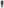 Моддий-техника базаси хамда ташкилотнинг оргтехника рўйхати ускуналарБахтсиз ходисалар бўлган вазиятларда ишчи ходимларнинг хаёти суғурталанганилигиТехника хафсизлиги коидаларига риоя килиш талаблари хамда йўрикномалариИшчи ходимларнинг диплом нусхалари, мехнат дафтарчалари ёки mehnat.uz сайти оркали рўйхатдан ўтганлиги  тўғрисидаги  хужжатБажарилганишларгабериладиганкафолатмуддатиШу сохада олдин килинган ишлари бўйича буюртмачилар берган тавсифномалари3.3. Агар танлов предмети бўлган ишлар (хизматлар) бажариш билан боғлик фаолият конунчиликка биноан лицензиялаштириши зарур бўлса, танловда иштирок этиш учун белгиланган тартибга мувофик тегишли лицензияга эга бўлган талабгорларга рухсат этилади.3.4.Куйидаги талабгорларга танлов жараёнларида иштирок этишга рухсат берилмайди:Кайта ташкил этилиш(ажралиши, кўшилиш), тугатиш ёки банкротлик арафасида турганлар; мол-мулки мусодара килинганлар, хамда муассислик келишув, молиявий иштирок, холдинг ва бошка шаклда ифодаланган бевосита ташкилий-хукукий ёки бир-бирига молиявий карамлиги мавжудлар.4.ТАНЛОВДА ИШТИРОК ЭТИШ УЧУН ТАКЛИФЛАРНИ ТАКДИМ ЭТИШ4.1.Танлов учун таклифлар ва унга тегишли иловалар ва хужжатлар, маълумотлар ”Буюртмачи” ва ”Иштирокчи” ихтиёрига кўра ўзбек ва рус тилида такдим этилиши мумкин.4.2.Танлов хужжатларида куйидагилар такдим этилиши лозим:Техник кисм, ”Буюртмачи” томонидан куйилган техник талабларни ва бажариладиган иш ва хизматлар кўрсатилиши керак;Нархлар кисми, Танлов шартларида белгиланган нархлар доирасида, хизматларни бажариш муддатлари, тўловлар тартиби ва якуний тўловлар ва бошка боғлик кўрсаткичлар кўрсат илган бўлиши керак.Танлов иштирокчилари хар бир таклифларни яхлит холда тикилган, номерланган ваколатли шахс имзоси ва мухри билан тасдикланган холда ёки  хар бир вароғини мухрлаб тасдиклаган холда такдим этишлари лозим.3.Куйидаги  хужжатлар тўлик бўлиши талабэтилади:Техник ва нархлар бўйича куйидаги таклифлар:Техник хужжатлар рўйхати (брошюралар, техник паспортлар ёки ўхшаш хужжатлар рўйхати илова килинади);Нархлар таклифи ва нархлар бўйича жадвал тўлдирилиши ва илова килиниши лозим.4.4. Танлов иштирокчиси:Факат битта таклиф бериши мумкин; такдим этилаётган хужжатларнинг хакикийлиги ва маълумотларнинг хакконийлигига тўлик жавобгар бўлади; таклифлар бериш муддати тугагунга кадар ўз таклифларини кайтариб олиш ёки ўзгартириш қиритиш хукукигаэга.5.ТАКЛИФЛАРНИ ТАКДИМ ЭТИШ МУДДАТИНИ УЗАЙТИРИШ5.1 .Харид комиссияси танлов учун таклифларни кабул килиш муддатини барча иштирокчилар учун       таълукли холда эълон килинган муддатдан яна 5 календар кунга узайтириши мумкин.5.2.Таклифлар муддатини узайтирилиши факат харид комиссияси йиғилиши карори асосида амалга оширилади.5.3.Танлов муддатини узайтириш туғрисидаги карор махсус ахборот порталида жойлаштирилиши лозим.6.ТОМОНЛАРНИНГ ЖАВОБГАРЛИГИ6.1.Давлат харидлари туғрисидаги Конун талабларини бузган шахслар конунчиликда белгиланган тартибда жавобгар бўладилар.6.2.Харид комиссиясидавлатхаридлари бўйича конунчиликда белгиланган тартибда ғолиб иштирокчиларни аниқлаш ва асосланган карор кабул килиш бўйича мажбурдир.6.3.Танлов иштирокчиси такдим этилган барча хужжатларни хақиқийлиги ва тўғрилигига жавобгардир. Ғолиб иштирочи деб топилгандан сунг конунчиликда белгиланган тартибда давлат буюртмачиси билан Ўрнатилган тартибда ва муддатларда шартнома тузишга мажбурдир.7.БОШКА  ШАРТЛАР7.1 .Давлат буюртмачиси танлов хужжатларига Ўзгартиришлар киритиш тўғрисида танловда иштирок этиш учун таклифлар бериш муддати тугайдиган санадан камида уч кун олдин карор кабул қилишга хакли. Товарни (ишни, хизматни) Узгартиришга йўл кўйилмайди. Бунда ушбу танловда таклифлар бериш тугайдиган муддат танлов хужжатларига Узгартиришлар киритилган санадан эътиборан камида ўн кунга узайтирилиши керак. Шу билан бир вактда, агар эълонда кўрсатилган ахборот ўзгартирилган бўлса, танлов ўтказиш тўғрисидаги эълонга ўзгартириш киритилади.7.2. Танлов иштирокчиси танлов хужжатлари коидаларини танлов ўтказиш учун эълонда белгиланган шаклда тушунтириш талаби билан давлат буюртмачисига сўров юборишга хами. сўров келиб тушган санадан эътибор аникки иш куни ичида давлат буюртмачиси, агар мазкур сўров давлат буюртмачисига таклифлар бериш муддати тугайдиган санадан камида икки кун олдин келиб тушган бўлса, ушбу сўровга белгиланган шаклда жавоб юбориши шарт. Танлов хужжатларининг коидаларига доир тушунтиришлар уларнинг мазмун-мохиятини ўзгартирмаслиги керак.3.Таклифларни кўриб чикиш ва бахолаш баённомаси харид комиссиясининг аъзолари томонидан имзоланади хамда ундан олинган кўчирма у имзолаган кундан эътиборан уч иш куни ичида махсус ахборот порталида эълон қилинади.7.4. Танловнинг исталган иштирокчиси такливларни кўриб чикиш ва бахолаш баённомаси эълон килинганидан сўнг давлат буюртмачисига танлов натижаларига доир тушунтиришларни тақдим этиш тўғрисида сўров юборишгахакли. Давлат буюртмачиси бундай сўров келиб тушган санадан эътиборан уч иш куни ичида танлов иштирокчисига тегишли тушунтиришларни такдим этиши шарт.7.5.Танлов натижалари бўйича шартнома танлов хужжатларида ва ўзи билан шартнома тузилаётган танлов иштирокчиси томонидан берилган таклифда кўрсатилган шартлар асосида тузилади.